OBJEDNÁVKAVOZM-2024-000782List č. 1 / 1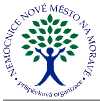 DodavatelNemocnice Nové Město na Moravě, příspěvková organizaceŽďárská 610592 31 Nové Město na MoravěIČO 00842001 DIČ CZ00842001Spisová značkaRous Surgical s.r.o.Ivanovice, Hatě 405/26621 00 BrnoCZECH REPUBLICIČO 25334123 DIČ CZ25334123Kód spojení dodavateleKontakt na dodavatele:Příjemce113 981,04 CZKZboží doručit v pracovní dny do 14 hodin.Tento doklad byl vytištěn informačním systémem QI 108.24, www.qi.czSklad zdravotnického materiáluŽďárská 610592 31 Nové Město na MoravěSklad zdravotnického materiáluŽďárská 610592 31 Nové Město na MoravěVyřizuje: Schválil: E-mail TelefonXXXXXXXXXXXXXXXXXXXXXXXXXXXXXXXXKód akce1Požadované datum dodáníZpůsob dopravyDatum vytvoření01.03.2024Způsob úhradyVytvořilXXXXDodací podmínkyZodpovědná osobaCeny jsou uváděnyS daníVlastní spojeníDatová schránkay2hrjptPředmětPředmětPředmětPředmětPředmětKód zboží dodavateleKód zbožíNázev zboží dodavateleTřída nebezpečnostiObjednáno výslednéObjednáno Skladová výsledné MJCena za jednotkuCena celkemWM400 LLigating Clips Cartridges60,00 ksXXXXXXXXZ073180IIbPFR 5021Páska na léčbu pánevního dna a inkontinence PFR 5021Páska na léčbu pánevního dna a inkontinence PFR 50214,00 ksXXXXXXXXZ073216IIbWM-LS-60-4.8Stapler lineární10,00 ksXXXXXXXXZ174980IIbWM-PC240Polymer Ligating Clip 5-13mm56,00 ksXXXXXXXXZ175084IIbCena celkem bez DPHCena celkem bez DPH94 199,21CZKCelkem DPH19 781,83CZK